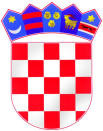      REPUBLIKA HRVATSKA     ZAGREBAČKA ŽUPANIJAOSNOVNA ŠKOLA SLAVKA KOLARA               KRAVARSKOGajevo 2, 10413 KravarskoTel./Fax: 01/6237 335e-mail: ured@os-skolara-kravarsko.skole.hrKLASA: 401-03/19-02/2URBROJ:  238-17-23-19-2U Kravarskom, 25. listopada  2019. godineNa temelju članka 57. Statuta Osnovne škole Slavka Kolara, Kravarsko ravnatelj Nikola Tonković dana 25. listopada 2019. godine donosiPROCEDURUIZDAVANJA I OBRAČUNAVANJA PUTNIH NALOGA U OSNOVNOJ ŠKOLI SLAVKA KOLARAČlanak 1.Ova Procedura propisuje način i postupak izdavanja te obračun naloga za službeno putovanje zaposlenika Škole.Članak 2.Naknade troškova službenog putovanja koje proizlaze iz obračuna putnog naloga obračunavaju se i isplaćuju sukladno izvorima radnog prava i poreznim propisima.Članak 3.Izrazi koji se koriste u ovoj Proceduri za osobe u muškom rodu, upotrijebljeni su neutralno i odnose se na muške i ženske osobe.Članak 4.Način i postupak izdavanja te obračun naloga za službeno putovanje (u nastavku: putni nalog) zaposlenika Škole određuje se kako slijedi:Ćlanak 5.Ova Procedura objavit će se na web stranici Škole, a stupa na snagu danom donošenja.											                                     Ravnatelj Škole:				                                                                                                                Nikola TonkovićRed. br.AktivnostOpis aktivnostiOdgovorna osobaDokumentRok1.Zahtjev/prijedlog zaposlenikaza odlazak na službeno putovanjeZaposlenik na temelju poziva, prijavnice ili nekog drugog dokumenta traži odobrenje ravnatelja za odlazak na službeno putovanje.ZaposlenikPoziv/prijavnica i program puta/stručnog usavršavanja, izleta, ekskurzije, odnosno izvanučioničke nastave i sl.3 dana prije odlaska na službeno putovanje, osim ako se radi o neplaniranom putu (1 dana prije odlaska)2.Razmatranje prijedloga/zahtjeva za službeno putovanjePrijedlog/zahtjev za službeno putovanje razmatra se je li opravdan, odnosno je li u skladu s internim aktima škole, s poslovima radnog mjesta zaposlenika te se provjerava je li u skladu s financijskim planom za što se konzultira voditelj računovodstva škole Ravnatelj i voditelj računovodstvaPutni nalog, Financijski plan škole,drugi interni aktiNakon zaprimanja prijedloga/zahtjeva, osim ako se radi o neplaniranom putu (1 dana prije odlaska)3.Odobravanje službenog putovanjaAko je prijedlog/zahtjev za službeno putovanje opravdan i u skladu s financijskim planom ravnatelj daje nalog tajniku da  dodjeljuje evidencijski broj putnog naloga i u knjigu službenih putovanja upisuje datum izdavanja putnog naloga, ispunjava podatke o putu (ime i prezime, datum odlaska, mjesto u koje se putuje, svrha puta, trajanje puta, vrsta prijevoza koji je odobren i iznosa eventualno odobrenog predujma. Ravnatelj može zaposleniku naložiti službeno putovanje i bez osobnog zahtjeva zaposlenika, ako je službeno putovanje neophodno za obavljanje djelatnosti poslodavca ili radnog mjesta zaposlenika.Ravnatelj TajnikZaposlenikPutni nalog3 dana prije odlaska na službeno putovanje4.Evidentiranje putnog nalogaIsti se evidentira u Knjigu evidencije putnih naloga. Zaposlenik  koji ide na službeno putovanje ispunjava obrazac putnog naloga  i predaje ravnatelju na potpisZaposlenikTajnik RavnateljPutni nalog, Knjiga evidencije putnih naloga3 dana prije odlaska na službeno putovanje5.Isplata predujmaAko je ravnatelj odobrio isplatu predujma (vidi red. broj 3.), zaposleniku se isplaćuje odobreni iznos predujma.Voditelj računovodstvaNalog za isplatu predujma1 dan prije službenog putovanja6.Predaja popunjenog putnog naloga po povratku sa službenog putovanjaU putnom nalogu navodi se: datum i vrijeme odlaska i povratka sa službenog putovanja, relaciju putovanja i cijenu prijevoznih karata, prtljage i sl., cijenu smještaja, iznos cestarine te iznosi drugih eventualnih opravdanih troškova puta. Uz putni nalog priložiti dokumentaciju potrebnu za konačni obračun te sastaviti izvješće s puta. Ako je troškove službenog putovanja podmirio netko drugi, potrebno je to navesti u izvješću. Ispunjeni putni nalog predati u računovodstvo.Ako se putovanje nije realiziralo, putni nalog se poništava (dvije okomite crte na prednjoj strani putnog naloga s navođenjem „NIJE REALIZIRANO“) uz napomenu zašto se put nije realizirao te se isti predaje u tajništvo radi poništavanja putnog naloga u Knjizi evidencije putnih naloga.Ako se isplatio predujam, a put nije realiziran, isti se mora vratiti u blagajnu ili na račun škole u roku 3 dana od dana planiranog odlaska na službeno putovanje.Zaposlenik Putni nalog s prilozima (računi za smještaj, cestarina, prijevozne karte i dr.) i s izvješćemU roku 3 dana po povratku sa službenog putovanja (subote, nedjelje i državni blagdani i praznici ne računaju se)7.Provjera putnog naloga po povratku sa službenog putovanja i konačni obračun putnog nalogaProvjerava se je li putni nalog ispravno ispunjen te jesu li prateći dokumenti izdani u skladu sa zakonom. Obračunavaju se pripadajuće dnevnice sukladno izvorima radnog prava te zbrajaju svi navedeni troškovi. RavnateljVoditelj računovodstva TajnikPutni nalog s prilozima (računi za smještaj, cestarina, prijevozne karte i dr.) i izvješće2 dana od predaje putnog naloga8.Potvrda izvršenja službenog putovanja i odobrenje za isplatuPotvrđuje se da je službeno putovanje prema putnom nalogu izvršeno i odobrava se isplata.Ravnatelj Putni nalog4 dana od predaje putnog naloga9.Isplata troškova po putnom naloguNakon što je putni nalog ovjeren od ravnatelja zaposleniku se nadoknađuju troškovi službenog putovanja (ili razlika ako je isplaćen predujam). Putni nalog se predaje u računovodstvo radi isplate i nakon toga se  evidentira obračun putnog naloga u Knjigu evidencije putnih naloga.Voditelj računovodstvaPutni nalog30 dana od predaje putnog nalogado 15 u mjesecu za protekli mjesec10.Upis podataka iz putnog naloga po konačnom obračunu u Knjigu evidencije putnih nalogaU Knjigu evidencije putnih naloga upisuju se podaci iz putnog naloga/obračuna putnog naloga koji su u putnom nalogu navedeni po povratku s puta (iznos dnevnice, prijevoza, smještaja). Putni nalog s prilozima predaje se u računovodstvo na knjiženje.TajnikPutni nalog45 dana po isplati troškova službenog putovanja